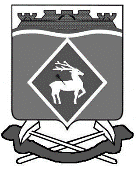 РОССИЙСКАЯ ФЕДЕРАЦИЯРОСТОВСКАЯ ОБЛАСТЬБЕЛОКАЛИТВИНСКИЙ РАЙОНМУНИЦИПАЛЬНОЕ ОБРАЗОВАНИЕ«СИНЕГОРСКОЕ СЕЛЬСКОЕ ПОСЕЛЕНИЕ»СОБРАНИЕ ДЕПУТАТОВ СИНЕГОРСКОГО СЕЛЬСКОГО ПОСЕЛЕНИЯРЕШЕНИЕот 28.05.2020 № 101пос. Синегорский О внесении изменений в решение Собрания депутатов Синегорского сельского поселения от 26.08.2016 № 107 В соответствии со статьей 37 Федерального закона от 06.10.2003 №131-ФЗ «Об общих принципах организации местного самоуправления в Российской Федерации» Собрание депутатов Синегорского сельского поселения решило:В приложение № 1 решения Собрания депутатов Синегорского сельского поселения от 26.08.2016 № 107 «О порядке проведения конкурса на должность главы Администрации Синегорского сельского поселения» внести следующие изменения:        1.1. Пункт 2 раздела 1 изложить в новой редакции:       «2. Общее число членов конкурсной комиссии составляет 6 человек.Половина членов конкурсной комиссии назначается Собранием депутатов Синегорского сельского поселения, а другая половина – главой Администрации Белокалитвинского района.Конкурсная комиссия может осуществлять свои полномочия в случае назначения не менее двух третей от общего числа ее членов».1.2. Пункт 3 раздела 1 изложить в новой редакции:«3. Кандидатов в состав конкурсной комиссии от Собрания депутатов Синегорского сельского поселения вправе выдвигать председатель Собрания депутатов – глава Синегорского сельского поселения, депутаты Собрания депутатов Синегорского сельского поселения».  1.3.Пункт 3 раздела 3 изложить в новой редакции:«3. Для участия в конкурсе гражданин представляет следующие документы:заявление о допуске к участию в конкурсе по форме согласно приложению № 1 к настоящему порядку;собственноручно заполненную и подписанную анкету по форме, установленной уполномоченным Правительством Российской Федерации федеральным органом исполнительной власти;копию паспорта;копию трудовой книжки, за исключением случаев, когда трудовой договор (контракт) заключается впервые;копию документа об образовании;копию страхового свидетельства обязательного пенсионного страхования, за исключением случаев, когда трудовой договор (контракт) заключается впервые;копию свидетельства о постановке физического лица на учет в налоговом органе по месту жительства на территории Российской Федерации;копии документов воинского учета - дляграждан, пребывающих в запасе, и лиц, подлежащих призыву на военную службу;заключение медицинской организации об отсутствии заболевания, препятствующего поступлению на муниципальную службу;сведения, предусмотренные статьей 151 Федерального закона от 02.03.2007 № 25-ФЗ «О муниципальной службе в Российской Федерации»;анкету по форме № 4, являющейся приложением к Инструкции о порядке допуска должностных лиц и граждан Российской Федерации к государственной тайне, утвержденной постановлением Правительства Российской Федерации от 06.02.2010 № 63;медицинскую справку об отсутствии медицинских противопоказаний для работы со сведениями, составляющими государственную тайну, по форме, утвержденной приказом Министерства здравоохранения и социального развития Российской Федерации от 26.08.2011 № 989н.».1.4. Пункт 26 раздела 5 изложить в новой редакции:«26. В случае признания конкурса состоявшимся решение конкурсной комиссии о признании конкурса состоявшимся и о предложении двух кандидатов, получивших наивысшую оценку по итогам конкурса, направляется Собранию депутатов Синегорского сельского поселения для принятия решения о назначении одного из них на должность главы Администрации Синегорского сельского поселения, а также документы, предусмотренные абзацами тринадцатым и четырнадцатым пункта 3 раздела 3 настоящего порядка, в отношении каждого из предложенных кандидатов направляются в Администрацию Синегорского сельского поселения для проведения мероприятий, связанных с оформлением допуска к государственной тайне».2.  Настоящее решение вступает в силу со дня его официального опубликования.Председатель Собрания депутатов -Глава Синегорского сельского поселения                              Л.С.Рассоловаземельным и имущественным отношениям                        